MANAGEMENT ACCOUNTINGSTUDENT ID:STUDENT NAME:ASSIGNMENT CODE:Solution 1A) The ‘What if’ analysis tool is identified as the managerial term that is basically used in the management and cost accounting. Under this analysis, the managers make necessary changes in the amount and the volume to analyze their impact and effect if these are actually changed in future period of time. This specific analysis technique is also referred to as the sensitivity analysis. For example, what if analysis would be applied when the management plans to increase the sales price of products by $3 per unit and can observe what will happen when prices are actually increased. B) The balance score card is identified as the performance metric that is basically used for attainment of strategic management within the organization through four key perspectives, i.e. customers, financial, learning and growth and internal process. Financial: The perspective shows that how the shareholders can be managed for gaining long term success (Boscia and McAfee, 2014, January). This perspective helps business to solve their financial problems through a focused approach and thus company can improve long term sustainability. An example could be by enhancing profitability and revenue the business would be able to solve its problems. Customer: The outlook focuses over how the organization would be perceived by the customers for attainment of objective and vision for gaining necessary trust and confidence of customers. An example could be through effective marketing of high quality products for enhancing customers’ satisfaction. Internal process: The perspective explains what essential business processes are required for gaining excellence in the organization and how these processes can be effectively implied within the organization. An example could be the constant innovation and quality control would help in attaining trust and relevant publicity within the marketing through the different business processes (Grigoroudis, et. al., 2012). Learning and growth: The outlook shows how the manager would be able to improve and change its current practices and procedures for gaining necessary sustainability within the organization for future success. The example for this could be taken as through establishment of standardized training procedures and quality building among employees.Solution 2The budgeting is identified as the process in which budgets are prepared by the organizations that aims at determination of expected expenses and revenue in respect of different activities and operations of the business for a future period (Bogsnes, 2016). Thus, budgeting process mainly emphasizes over preparation of detailed financial statements and results that helps in the future projection of income and expenses for a specific time period in future. A number of budgets are prepared by organizations like Unilever which are as follows:Master budget: The Unilever Company prepares this budget which is basically a combination of several individual budgets that helps in providing an overall picture regarding the health and financial activities of business. For example, sales budget, production budget, overhead budget etc.Cash budget: The Unilever organization by preparing this budget aims at future projection of inflow and outflow of cash within the business in a particular time period (Roncalli, 2013). This helps the organization in proper management of cash for distinct activities.  Operating budget: The Unilever Company, with the help of this budget, is able to effectively forecast and analyze the future expenses and losses over the course of operations for a particular time period (Wildavsky, 2017). Thus, the budgets provide accurate prediction regarding, manufacturing expenses, sales, labor, overhead and material cost along with administrative cost etc. Static budget: This is the fixed budget prepared by Unilever and does not consider changes that occur in the income as well as the sales volume (Cools, et. al., 2017). The budget is mainly used for proper storage and warehousing of products irrespective of change in inventory level due to entering and leaving of inventory from the godown. Financial budget: This is the budget that is prepared by the Unilever for effective and proper management of future expenses, cash flow, income and assets of the business (Roncalli, 2013). The budget provides a comprehensive picture regarding financial health and the expenditure with respect to key operations of the business.Sales budget: This budget helps in proper forecasting of total sales for a specific period and is shown in either through quantity or money terms. The budget is important because all other budgets are prepared on the sales budget.Production budget: The budget helps in forecasting the output that will be produced during a specific period and is helpful in scheduling the production as per the sales budget. Solution 3A.) History of Naryana HrudayalayaThe healthcare institution is identified as the chain of major multispecialty hospitals in India that is founded by Dr. Devi Prasad Shetty in the year 2000. The hospital is currently having its headquarters located at Bengaluru in India with strong presence in states like Karnataka and other southern states of India (Naryana Hrudayalaya, 2018). The hospital was initially started as a hospital with 225 bed capacity and provided services in heart care and other primary facilities. There is also an international hospital at the in the Cayman Islands. B) Business/products of the companyThe hospital provides advanced healthcare services in more than 30 specialties. The major business products can be identified in the form of services in specialties such as Cancer care, Gastroenterology, Cadiac surgery, Neurology, Cardiology, Neurosurgery, Urology, Orthopedics and Nephrology. C) Management/Board of DirectorsD) Financial StatementsFor the year ending 31 March 2018, the revenue from operations for the organization is Rs. 22,809.07 million while it is Rs 18781.65million in the year 2017. The total income has been Rs 22998.07 million for the year 2018 while it is Rs18956.47in the year 2017 (Naryana Hrudayalaya, 2018). The profit for the year is Rs 514.02million while it is Rs 829.74 million in the year 2017. The income tax expenses have reduced to Rs 289.64million in the current year from 523.66in 2017. E) Director’s reportThe director’s report provides detailed information with respect to the financial and operational performance of the organization. The report enables the shareholders to gain information regarding the related party transactions, non-compliance regarding the capital markets, the whistleblower policy (Naryana Hrudayalaya, 2018). Further, the report also states that the financial statements of the company have materially true and significant and does not hide any material fact that can be misleading. The report also makes sure that the financial statements are prepared in compliance with the relevant accounting standards, laws and regulations. Performance review of consolidated operationsThe directors have commented that in the year under review, the total revenue of the organization has raised to Rs 22998.07mn in the year 2017-18 from Rs 18956.47mn in 2016-17. The earnings before interest, tax, amortization and depreciation and the exceptional items has reduced to Rs 2311.65mn in 2017-18 from Rs 2463.38mn in 2016-17. Along with the authorized share capital of the company as on 31 March 2018 is Rs 3800mn that is made up of 71000000 preferences shares of Rs 10 each and 309000000 equity shares of Rs 10 each. The directors have also commented that a suitable risk management policy has been formulated with the help of Audi, risk and compliance committee. The directors have also proposed for the insider trading policy. 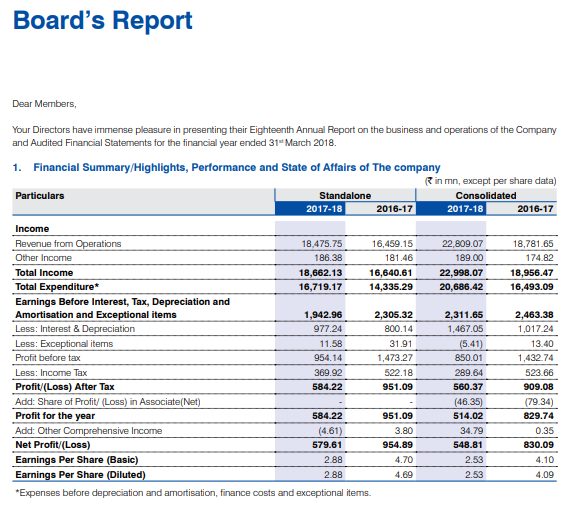 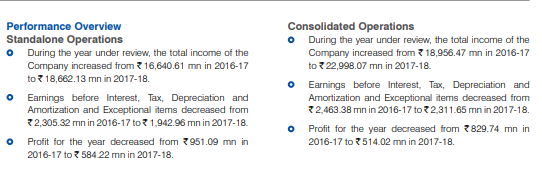 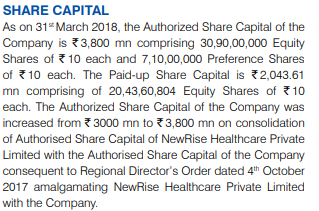 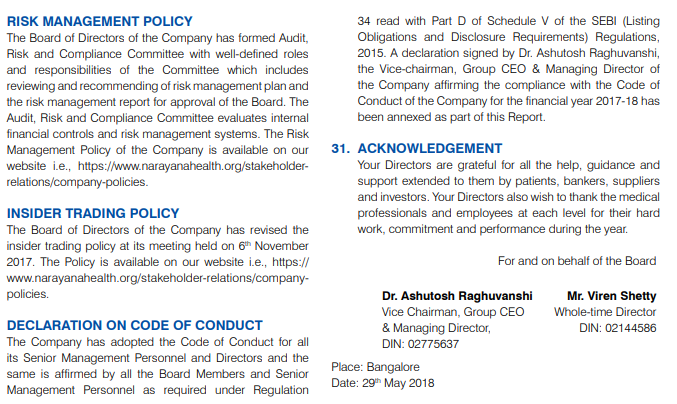 F) Management Discussion and AnalysisThe organization aims for maintaining the superior quality standard for clinical excellence, satisfaction and the patient health care. With respect to the governance and accountability, the organization aims for developing an environment that is responsible and transparent so that the highest corporate standards and trust can be achieved with the customers. The organization has also adopted an appropriate Dividend Declaration Policy so that proper dividend can be provided to employees. G) Stock market information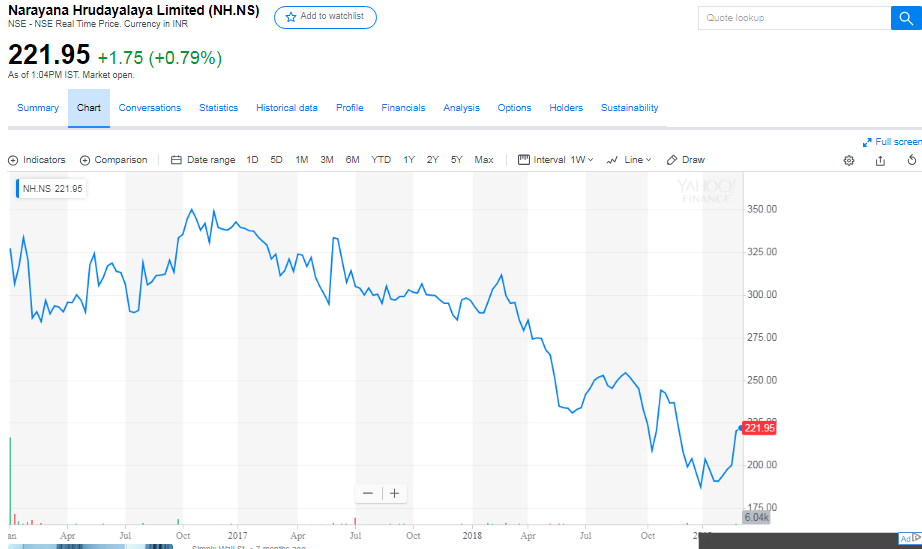 (Source: Yahoo finance, 2018)The above chart show the five year comparative stock chart of Naryana Hrudayalaya and it can be observed that there is continuously decline over a period of five years in the stock prices of the company. Thus, the organization is required to adopt necessary policies for maintaining its stock prices. H) Peer/Competitors dataThe major competitors of the organization have been identified as Apollo Hospitals, Manipal Hospitals and the Fortis healthcare. The Apollo hospitals are earning revenue of $1.1billion while the Manipal Hospitals are earning revenue of $196million. In case of Fortis, it generates revenue of $628.2million as compared to other major hospital chains of India. I) Quarterly resultsThe third quarter results of the company showed the total operating revenue as INR 7321 million while the total expenses were INR 6542 million. The profit after tax for the current quarter was INR 127 million (Naryana Hrudayalaya, 2018). In case of balance sheet, the long term debt showed INR 8174 million in the long term debt for the third quarter while it is INR 51 million for short term debt. The shareholder equity is INR 10568 million in the current quarter. J) Balance sheet and the income statement for the current year In the current year, the current assets of the company have increased to Rs 4792 million in 2018 and the non-current assets have increased to 20563.02 million. The total assets have increased to Rs 25355.95 million in the current year. The current liabilities of the company have increased to 5097.66 million in the current period and the noncurrent liabilities have increased to Rs 9897.91million in the present period (Naryana Hrudayalaya, 2018). In case of income statement, the profit before tax has reduced to Rs 803.66 in the current period. This may be due to increase in the expenses which have raised to Rs 22153.47 million in the current year. 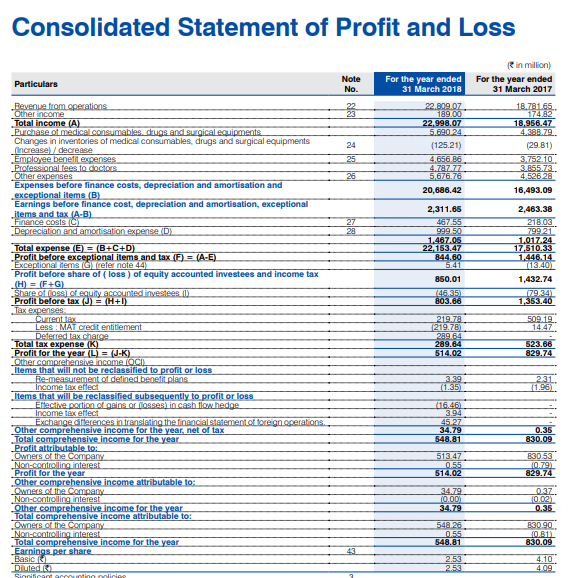 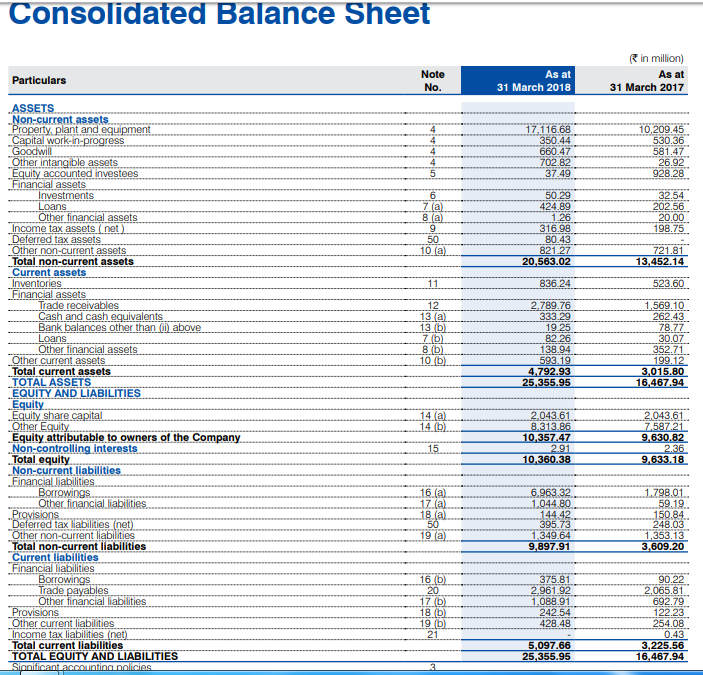 Comment: As per the management views and analysis, the detailed discussion has been made regarding the financial and the operating performance of the organization and the organizations has taken relevant steps for improving the current condition of the company through the distinct function areas. Thus, it is recommended that the new investor can invest in the company for gaining relevant profits and further, in case of the existing investors the organization is making constant improvements in the operations which enhance the long term profitability of the company. Solution 4: Ratio analysisLiquidity position of the company is same as compared to that of the last year, but company need to make the improvement in the generating the liquid assets in the company.Solution 5: Marginal costing Solution 6: Budgets and Budgetary controlReferencesBogsnes, B., 2016. Implementing beyond budgeting: Unlocking the performance potential. John Wiley & Sons.Boscia, M.W. and McAfee, R.B., 2014, January. Using the balance scorecard approach: A group exercise. In Developments in Business Simulation and Experiential Learning: Proceedings of the Annual ABSEL conference (Vol. 35).Cools, M., Stouthuysen, K. and Van den Abbeele, A., 2017. Management control for stimulating different types of creativity: The role of budgets. Journal of Management Accounting Research, 29(3), pp.1-21.Grigoroudis, E., Orfanoudaki, E. and Zopounidis, C., 2012. Strategic performance measurement in a healthcare organisation: A multiple criteria approach based on balanced scorecard. Omega, 40(1), pp.104-119.Naryana Hrudayalaya, 2018.Annual report. [Online] https://www.narayanahealth.org/sites/default/files/download/annual-reports/NHL_Annual_Report_2017-18.pdf [Accessed 5 March 2019].Roncalli, T., 2013. Introduction to risk parity and budgeting. CRC Press.Wildavsky, A., 2017. Budgeting and governing. Routledge.Winston, W., 2016. Microsoft Excel data analysis and business modeling. Microsoft press.Yahoo Finance, 2018. Stock Chart. [Online] [Accessed 5 March 2019].PositionKey personChairman and CEODr. Devi Prasad ShettyVice ChairmanDr. Ashutosh RaguvanshiExecutive DirectorViren ShettyNon-Executive DirectorKiran Mazumdar ShawBoard of Directors (Independent Director)Dinesh Krishna SwamyMuthuraman BalasubramanianArun SethB N SubramanyaManohar D ChatlaniProblem 1Company ACompany BCurrent assets500800Current liabilities200300Current ratio = current assets/Current liabilities2.52.67profit after tax800720Reserves & Surplus22001900Equity share capital500400Shareholder's equity27002300Return on equity= Net income/Shareholder's equity0.300.31Net Sales 45004400Fixed Assets9001000Turnover to fixed asset= Net sales /fixed asset54.4Current liabilities 200300Non current liabilities (Term loan)200500Shareholders' fund27002300Debt equity ratio= Total debt/Shareholders' equity0.070.22Profit after tax800720No. of Equity shares500400EPS= Profit after tax/Total number of equity shares1.61.8Dividend per share11.1Earnings per share1.61.8Dividend payout ratio= DPS/EPS *10062.561.1Equity 500400Reserves and surplus22001900Profit after tax800720Book value per share3.83.95Market price share1516.5price to book value3.954.18Market price per share1516.5Earnings per share1.61.8Price to earnings ratio= MPS/EPS9.389.17Problem 2Current assets30Current liabilities 10Current ratio3Total debts50Shareholder's equity170Debt equity ratio 0.29Net Sales 630Fixed Assets90Turnover to fixed assets7Profit after tax60Shareholders' equity170Return on equity35%Total assets220Current liabilities 10Capital employed210profit before tax90Return on capital employed= Profit before tax/capital employed43%Profit after tax60Number of equity shares10EPS6Operating profit 60Net Sales630Operating profit ratio10%MPS7.2EPS6price to earnings ratio1.2Problem 3Net Sales3600000Total assets1200000Fixed assets 720000Current assets480000Inventory180000Debtors240000Current liabilities240000Net Worth480000Long term debt (loans)480000Cash 60000Balance sheetBalance sheetBalance sheetBalance sheetLiabilitiesAmountAssetsAmountNet Worth480000Fixed assets720000Long term loans480000Stock 180000Current liabilities240000Debtors240000Cash60000Total1200000Total1200000Problem 4Profit and loss accountProfit and loss accountProfit and loss accountProfit and loss accountFor the year ended 2016-17For the year ended 2016-17For the year ended 2016-17For the year ended 2016-17ParticularsAmountParticulars AmountCost of Sales37057Net revenue59289Gross profit c/d22232Selling and marketing expenses2728By Gross profit b/d22232General and Adm. exp.3628Total operating expenses6356 Operating profit15876By Operating profit15876Other income3062Net profit before tax18938By Net profit before tax18938Tax expenses5120Net profit after tax13818Question 6:Operational performance ratioOperational performance ratioOperating performance ratio: Net sales / net property plants and the equipmentOperating performance ratio: Net sales / net property plants and the equipmentOperating performance ratio: Net sales / net property plants and the equipmentOperating performance ratio: Operating performance ratio: Operating performance ratio: 17-1816-17net sales2019.751649.05Net property plants and the equipment1360.081399.37Operating performance ratio1.491.18performance ratio of the company is improving as compared to that of the last year.Liquidity and the profitability ratio:Liquidity and the profitability ratio:Current ratio: Current assets / Current liablitiesCurrent ratio: Current assets / Current liablitiesCurrent ratio: Current assets / Current liablities20182017Current assets596.27508.63Current liablities2757.122271.42current ratio-0.220.22Quick ratio: Liquid assets/ Current liabilitiesQuick ratio: Liquid assets/ Current liabilitiesQuick ratio: Liquid assets/ Current liabilities20182017Current assets596.27508.63Inventories299.91296.62Liquid assets296.36212.01Current liabilities2757.122271.42Quick ratio0.110.09Profitability ratios:Profitability ratios:Profitability ratios:Gross margin ratio: gross profits/ net sales*100Gross margin ratio: gross profits/ net sales*100Gross margin ratio: gross profits/ net sales*10020182017Gross profit719.71564.56net sales 2019.751649.05gross profit ratio35.6334.24Operating margin ratio:  operating profit / net sales*100Operating margin ratio:  operating profit / net sales*100Operating margin ratio:  operating profit / net sales*10020182017operating profits214.4-145.24net sales2019.751649.05operating profit ratio0.11-0.09Performance of the company is improving as compared to that of the last year.Captital structure ratio:Captital structure ratio:Captital structure ratio:Debt to equity ratio: Debt / EquityDebt to equity ratio: Debt / EquityDebt to equity ratio: Debt / Equity20182017Debt 412.53990.43Equity1800.561615.43debt equity ratio0.230.61Asset coverage ratio: (Total asset - Intangible assets) - (Current liablities -  short term debts)/Total debtsAsset coverage ratio: (Total asset - Intangible assets) - (Current liablities -  short term debts)/Total debtsAsset coverage ratio: (Total asset - Intangible assets) - (Current liablities -  short term debts)/Total debts20182017Total assets4970.214877.28Intangible asset00Net assets4970.214877.28Current liablities2757.122271.42Short term debts1682.751437.41Current liablities - Short term debts1074.37834.01Total debts3169.653261.85 Asset coverage ratio1.231.24Performance of the company is improving in terms of the capital structure, the company is operating on the own funds but is generating the less revenue from the assets employed in the company as compared to that of the last year.Problem 1Problem 1Fixed Cost 250000Variable cost 750000sales 1125000Output (units)75000Contribution 375000Profit earned during the year125000Problem 2Problem 2Sales 100000Variable cost70000Contribution30000P/V ratio30%Profit 10000Fixed cost20000Sales Volume to earn a profit of 400002Problem 3Problem 3Direct material5Direct labor2Direct overhead2Variable cost per unit 9Fixed cost90000Selling price per unit12Contribution per unit3P/V ratio25%Break Even Sales (in units)30000Break Even Sales (in RO)360000Sales for earning a profit of 4500002160000Problem 4Problem 4Change in Profits200000Change in Sales 1000000P/V ratio20%Fixed Cost for the period 1200000Sales required to earn profit of 5000003500000Profit when sales are 1000000500000Problem 5Problem 5Change in profits8000Change in sales 20000P/V ratio40%Fixed cost for the period 125000BEP62500Profit for estimated sales of 12500025000Sales for earning a profit of20000112500Problem 6:Problem 6:Sales2000000Variable cost1200000Contribution800000Contribution per unit8fixed cost400000BEP in units50000Problem 7Problem 7Change in profits4000Change in sales20000 a.) PV ratio20%sales in 2015220000Fixed cost30000b.) Break even point150000 desired Profit18000Fixed cost30000contribution48000PV ratio20%c.) sales in RO168000Problem 8:Problem 8:Problem 8:Problem 8:Problem 8:Problem 8:Problem 8:Problem 8:Problem 8:Problem 8:Problem 8:Problem 8:Particularscurrent capacity 70%current capacity 70%offer unitsoffer unitsoffer unitsoffer unitsoffer unitsoffer unitsoffer unitsoffer unitsTotal capacity190001900050005000500050005000500050005000Utilization capacity1330013300Ideal capacity57005700Sales price per unit2121211515151515151515Sales in value2793002793007500075000750007500075000750007500075000Less variable cost11.81569401569405900059000590005900059000590005900059000contribution9.21223601223601600016000160001600016000160001600016000less: Fixed cost798007980000000000Profits42560425601600016000160001600016000160001600016000a) Offer of 1000 units should be accepted instead of 5000 unitsa) Offer of 1000 units should be accepted instead of 5000 unitsa) Offer of 1000 units should be accepted instead of 5000 unitsb) For making the production of the 10000 units company have to make the sacrifice of the 4300 units from the current production units and have to sacrifice the contribution of RO 9.2 per unit for earning the contribution of RO 3.2 per unit. And the company will also incurred the additional fixed cost for making the production of the 10000 units as this production of 10000 units exceeds the idle production capacity of the company which is 5700 units @ 6=25800b) For making the production of the 10000 units company have to make the sacrifice of the 4300 units from the current production units and have to sacrifice the contribution of RO 9.2 per unit for earning the contribution of RO 3.2 per unit. And the company will also incurred the additional fixed cost for making the production of the 10000 units as this production of 10000 units exceeds the idle production capacity of the company which is 5700 units @ 6=25800b) For making the production of the 10000 units company have to make the sacrifice of the 4300 units from the current production units and have to sacrifice the contribution of RO 9.2 per unit for earning the contribution of RO 3.2 per unit. And the company will also incurred the additional fixed cost for making the production of the 10000 units as this production of 10000 units exceeds the idle production capacity of the company which is 5700 units @ 6=25800b) For making the production of the 10000 units company have to make the sacrifice of the 4300 units from the current production units and have to sacrifice the contribution of RO 9.2 per unit for earning the contribution of RO 3.2 per unit. And the company will also incurred the additional fixed cost for making the production of the 10000 units as this production of 10000 units exceeds the idle production capacity of the company which is 5700 units @ 6=25800b) For making the production of the 10000 units company have to make the sacrifice of the 4300 units from the current production units and have to sacrifice the contribution of RO 9.2 per unit for earning the contribution of RO 3.2 per unit. And the company will also incurred the additional fixed cost for making the production of the 10000 units as this production of 10000 units exceeds the idle production capacity of the company which is 5700 units @ 6=25800b) For making the production of the 10000 units company have to make the sacrifice of the 4300 units from the current production units and have to sacrifice the contribution of RO 9.2 per unit for earning the contribution of RO 3.2 per unit. And the company will also incurred the additional fixed cost for making the production of the 10000 units as this production of 10000 units exceeds the idle production capacity of the company which is 5700 units @ 6=25800b) For making the production of the 10000 units company have to make the sacrifice of the 4300 units from the current production units and have to sacrifice the contribution of RO 9.2 per unit for earning the contribution of RO 3.2 per unit. And the company will also incurred the additional fixed cost for making the production of the 10000 units as this production of 10000 units exceeds the idle production capacity of the company which is 5700 units @ 6=25800b) For making the production of the 10000 units company have to make the sacrifice of the 4300 units from the current production units and have to sacrifice the contribution of RO 9.2 per unit for earning the contribution of RO 3.2 per unit. And the company will also incurred the additional fixed cost for making the production of the 10000 units as this production of 10000 units exceeds the idle production capacity of the company which is 5700 units @ 6=25800b) For making the production of the 10000 units company have to make the sacrifice of the 4300 units from the current production units and have to sacrifice the contribution of RO 9.2 per unit for earning the contribution of RO 3.2 per unit. And the company will also incurred the additional fixed cost for making the production of the 10000 units as this production of 10000 units exceeds the idle production capacity of the company which is 5700 units @ 6=25800b) For making the production of the 10000 units company have to make the sacrifice of the 4300 units from the current production units and have to sacrifice the contribution of RO 9.2 per unit for earning the contribution of RO 3.2 per unit. And the company will also incurred the additional fixed cost for making the production of the 10000 units as this production of 10000 units exceeds the idle production capacity of the company which is 5700 units @ 6=25800b) For making the production of the 10000 units company have to make the sacrifice of the 4300 units from the current production units and have to sacrifice the contribution of RO 9.2 per unit for earning the contribution of RO 3.2 per unit. And the company will also incurred the additional fixed cost for making the production of the 10000 units as this production of 10000 units exceeds the idle production capacity of the company which is 5700 units @ 6=25800b) For making the production of the 10000 units company have to make the sacrifice of the 4300 units from the current production units and have to sacrifice the contribution of RO 9.2 per unit for earning the contribution of RO 3.2 per unit. And the company will also incurred the additional fixed cost for making the production of the 10000 units as this production of 10000 units exceeds the idle production capacity of the company which is 5700 units @ 6=25800b) For making the production of the 10000 units company have to make the sacrifice of the 4300 units from the current production units and have to sacrifice the contribution of RO 9.2 per unit for earning the contribution of RO 3.2 per unit. And the company will also incurred the additional fixed cost for making the production of the 10000 units as this production of 10000 units exceeds the idle production capacity of the company which is 5700 units @ 6=25800b) For making the production of the 10000 units company have to make the sacrifice of the 4300 units from the current production units and have to sacrifice the contribution of RO 9.2 per unit for earning the contribution of RO 3.2 per unit. And the company will also incurred the additional fixed cost for making the production of the 10000 units as this production of 10000 units exceeds the idle production capacity of the company which is 5700 units @ 6=25800b) For making the production of the 10000 units company have to make the sacrifice of the 4300 units from the current production units and have to sacrifice the contribution of RO 9.2 per unit for earning the contribution of RO 3.2 per unit. And the company will also incurred the additional fixed cost for making the production of the 10000 units as this production of 10000 units exceeds the idle production capacity of the company which is 5700 units @ 6=25800b) For making the production of the 10000 units company have to make the sacrifice of the 4300 units from the current production units and have to sacrifice the contribution of RO 9.2 per unit for earning the contribution of RO 3.2 per unit. And the company will also incurred the additional fixed cost for making the production of the 10000 units as this production of 10000 units exceeds the idle production capacity of the company which is 5700 units @ 6=25800b) For making the production of the 10000 units company have to make the sacrifice of the 4300 units from the current production units and have to sacrifice the contribution of RO 9.2 per unit for earning the contribution of RO 3.2 per unit. And the company will also incurred the additional fixed cost for making the production of the 10000 units as this production of 10000 units exceeds the idle production capacity of the company which is 5700 units @ 6=25800b) For making the production of the 10000 units company have to make the sacrifice of the 4300 units from the current production units and have to sacrifice the contribution of RO 9.2 per unit for earning the contribution of RO 3.2 per unit. And the company will also incurred the additional fixed cost for making the production of the 10000 units as this production of 10000 units exceeds the idle production capacity of the company which is 5700 units @ 6=25800b) For making the production of the 10000 units company have to make the sacrifice of the 4300 units from the current production units and have to sacrifice the contribution of RO 9.2 per unit for earning the contribution of RO 3.2 per unit. And the company will also incurred the additional fixed cost for making the production of the 10000 units as this production of 10000 units exceeds the idle production capacity of the company which is 5700 units @ 6=25800b) For making the production of the 10000 units company have to make the sacrifice of the 4300 units from the current production units and have to sacrifice the contribution of RO 9.2 per unit for earning the contribution of RO 3.2 per unit. And the company will also incurred the additional fixed cost for making the production of the 10000 units as this production of 10000 units exceeds the idle production capacity of the company which is 5700 units @ 6=25800b) For making the production of the 10000 units company have to make the sacrifice of the 4300 units from the current production units and have to sacrifice the contribution of RO 9.2 per unit for earning the contribution of RO 3.2 per unit. And the company will also incurred the additional fixed cost for making the production of the 10000 units as this production of 10000 units exceeds the idle production capacity of the company which is 5700 units @ 6=25800b) For making the production of the 10000 units company have to make the sacrifice of the 4300 units from the current production units and have to sacrifice the contribution of RO 9.2 per unit for earning the contribution of RO 3.2 per unit. And the company will also incurred the additional fixed cost for making the production of the 10000 units as this production of 10000 units exceeds the idle production capacity of the company which is 5700 units @ 6=25800b) For making the production of the 10000 units company have to make the sacrifice of the 4300 units from the current production units and have to sacrifice the contribution of RO 9.2 per unit for earning the contribution of RO 3.2 per unit. And the company will also incurred the additional fixed cost for making the production of the 10000 units as this production of 10000 units exceeds the idle production capacity of the company which is 5700 units @ 6=25800b) For making the production of the 10000 units company have to make the sacrifice of the 4300 units from the current production units and have to sacrifice the contribution of RO 9.2 per unit for earning the contribution of RO 3.2 per unit. And the company will also incurred the additional fixed cost for making the production of the 10000 units as this production of 10000 units exceeds the idle production capacity of the company which is 5700 units @ 6=25800b) For making the production of the 10000 units company have to make the sacrifice of the 4300 units from the current production units and have to sacrifice the contribution of RO 9.2 per unit for earning the contribution of RO 3.2 per unit. And the company will also incurred the additional fixed cost for making the production of the 10000 units as this production of 10000 units exceeds the idle production capacity of the company which is 5700 units @ 6=25800b) For making the production of the 10000 units company have to make the sacrifice of the 4300 units from the current production units and have to sacrifice the contribution of RO 9.2 per unit for earning the contribution of RO 3.2 per unit. And the company will also incurred the additional fixed cost for making the production of the 10000 units as this production of 10000 units exceeds the idle production capacity of the company which is 5700 units @ 6=25800b) For making the production of the 10000 units company have to make the sacrifice of the 4300 units from the current production units and have to sacrifice the contribution of RO 9.2 per unit for earning the contribution of RO 3.2 per unit. And the company will also incurred the additional fixed cost for making the production of the 10000 units as this production of 10000 units exceeds the idle production capacity of the company which is 5700 units @ 6=25800b) For making the production of the 10000 units company have to make the sacrifice of the 4300 units from the current production units and have to sacrifice the contribution of RO 9.2 per unit for earning the contribution of RO 3.2 per unit. And the company will also incurred the additional fixed cost for making the production of the 10000 units as this production of 10000 units exceeds the idle production capacity of the company which is 5700 units @ 6=25800b) For making the production of the 10000 units company have to make the sacrifice of the 4300 units from the current production units and have to sacrifice the contribution of RO 9.2 per unit for earning the contribution of RO 3.2 per unit. And the company will also incurred the additional fixed cost for making the production of the 10000 units as this production of 10000 units exceeds the idle production capacity of the company which is 5700 units @ 6=25800b) For making the production of the 10000 units company have to make the sacrifice of the 4300 units from the current production units and have to sacrifice the contribution of RO 9.2 per unit for earning the contribution of RO 3.2 per unit. And the company will also incurred the additional fixed cost for making the production of the 10000 units as this production of 10000 units exceeds the idle production capacity of the company which is 5700 units @ 6=25800b) For making the production of the 10000 units company have to make the sacrifice of the 4300 units from the current production units and have to sacrifice the contribution of RO 9.2 per unit for earning the contribution of RO 3.2 per unit. And the company will also incurred the additional fixed cost for making the production of the 10000 units as this production of 10000 units exceeds the idle production capacity of the company which is 5700 units @ 6=25800b) For making the production of the 10000 units company have to make the sacrifice of the 4300 units from the current production units and have to sacrifice the contribution of RO 9.2 per unit for earning the contribution of RO 3.2 per unit. And the company will also incurred the additional fixed cost for making the production of the 10000 units as this production of 10000 units exceeds the idle production capacity of the company which is 5700 units @ 6=25800b) For making the production of the 10000 units company have to make the sacrifice of the 4300 units from the current production units and have to sacrifice the contribution of RO 9.2 per unit for earning the contribution of RO 3.2 per unit. And the company will also incurred the additional fixed cost for making the production of the 10000 units as this production of 10000 units exceeds the idle production capacity of the company which is 5700 units @ 6=25800b) For making the production of the 10000 units company have to make the sacrifice of the 4300 units from the current production units and have to sacrifice the contribution of RO 9.2 per unit for earning the contribution of RO 3.2 per unit. And the company will also incurred the additional fixed cost for making the production of the 10000 units as this production of 10000 units exceeds the idle production capacity of the company which is 5700 units @ 6=25800b) For making the production of the 10000 units company have to make the sacrifice of the 4300 units from the current production units and have to sacrifice the contribution of RO 9.2 per unit for earning the contribution of RO 3.2 per unit. And the company will also incurred the additional fixed cost for making the production of the 10000 units as this production of 10000 units exceeds the idle production capacity of the company which is 5700 units @ 6=25800b) For making the production of the 10000 units company have to make the sacrifice of the 4300 units from the current production units and have to sacrifice the contribution of RO 9.2 per unit for earning the contribution of RO 3.2 per unit. And the company will also incurred the additional fixed cost for making the production of the 10000 units as this production of 10000 units exceeds the idle production capacity of the company which is 5700 units @ 6=25800b) For making the production of the 10000 units company have to make the sacrifice of the 4300 units from the current production units and have to sacrifice the contribution of RO 9.2 per unit for earning the contribution of RO 3.2 per unit. And the company will also incurred the additional fixed cost for making the production of the 10000 units as this production of 10000 units exceeds the idle production capacity of the company which is 5700 units @ 6=25800c) Company should accept the proposal to buy the 5000 units @15 from the local buyer because in this case also the company will not be incurring any of the additional fixed cost and the contribution earned by the company is the profit earned by the company.c) Company should accept the proposal to buy the 5000 units @15 from the local buyer because in this case also the company will not be incurring any of the additional fixed cost and the contribution earned by the company is the profit earned by the company.c) Company should accept the proposal to buy the 5000 units @15 from the local buyer because in this case also the company will not be incurring any of the additional fixed cost and the contribution earned by the company is the profit earned by the company.c) Company should accept the proposal to buy the 5000 units @15 from the local buyer because in this case also the company will not be incurring any of the additional fixed cost and the contribution earned by the company is the profit earned by the company.c) Company should accept the proposal to buy the 5000 units @15 from the local buyer because in this case also the company will not be incurring any of the additional fixed cost and the contribution earned by the company is the profit earned by the company.c) Company should accept the proposal to buy the 5000 units @15 from the local buyer because in this case also the company will not be incurring any of the additional fixed cost and the contribution earned by the company is the profit earned by the company.c) Company should accept the proposal to buy the 5000 units @15 from the local buyer because in this case also the company will not be incurring any of the additional fixed cost and the contribution earned by the company is the profit earned by the company.c) Company should accept the proposal to buy the 5000 units @15 from the local buyer because in this case also the company will not be incurring any of the additional fixed cost and the contribution earned by the company is the profit earned by the company.c) Company should accept the proposal to buy the 5000 units @15 from the local buyer because in this case also the company will not be incurring any of the additional fixed cost and the contribution earned by the company is the profit earned by the company.c) Company should accept the proposal to buy the 5000 units @15 from the local buyer because in this case also the company will not be incurring any of the additional fixed cost and the contribution earned by the company is the profit earned by the company.c) Company should accept the proposal to buy the 5000 units @15 from the local buyer because in this case also the company will not be incurring any of the additional fixed cost and the contribution earned by the company is the profit earned by the company.c) Company should accept the proposal to buy the 5000 units @15 from the local buyer because in this case also the company will not be incurring any of the additional fixed cost and the contribution earned by the company is the profit earned by the company.c) Company should accept the proposal to buy the 5000 units @15 from the local buyer because in this case also the company will not be incurring any of the additional fixed cost and the contribution earned by the company is the profit earned by the company.c) Company should accept the proposal to buy the 5000 units @15 from the local buyer because in this case also the company will not be incurring any of the additional fixed cost and the contribution earned by the company is the profit earned by the company.c) Company should accept the proposal to buy the 5000 units @15 from the local buyer because in this case also the company will not be incurring any of the additional fixed cost and the contribution earned by the company is the profit earned by the company.c) Company should accept the proposal to buy the 5000 units @15 from the local buyer because in this case also the company will not be incurring any of the additional fixed cost and the contribution earned by the company is the profit earned by the company.c) Company should accept the proposal to buy the 5000 units @15 from the local buyer because in this case also the company will not be incurring any of the additional fixed cost and the contribution earned by the company is the profit earned by the company.c) Company should accept the proposal to buy the 5000 units @15 from the local buyer because in this case also the company will not be incurring any of the additional fixed cost and the contribution earned by the company is the profit earned by the company.c) Company should accept the proposal to buy the 5000 units @15 from the local buyer because in this case also the company will not be incurring any of the additional fixed cost and the contribution earned by the company is the profit earned by the company.c) Company should accept the proposal to buy the 5000 units @15 from the local buyer because in this case also the company will not be incurring any of the additional fixed cost and the contribution earned by the company is the profit earned by the company.c) Company should accept the proposal to buy the 5000 units @15 from the local buyer because in this case also the company will not be incurring any of the additional fixed cost and the contribution earned by the company is the profit earned by the company.c) Company should accept the proposal to buy the 5000 units @15 from the local buyer because in this case also the company will not be incurring any of the additional fixed cost and the contribution earned by the company is the profit earned by the company.c) Company should accept the proposal to buy the 5000 units @15 from the local buyer because in this case also the company will not be incurring any of the additional fixed cost and the contribution earned by the company is the profit earned by the company.c) Company should accept the proposal to buy the 5000 units @15 from the local buyer because in this case also the company will not be incurring any of the additional fixed cost and the contribution earned by the company is the profit earned by the company.c) Company should accept the proposal to buy the 5000 units @15 from the local buyer because in this case also the company will not be incurring any of the additional fixed cost and the contribution earned by the company is the profit earned by the company.c) Company should accept the proposal to buy the 5000 units @15 from the local buyer because in this case also the company will not be incurring any of the additional fixed cost and the contribution earned by the company is the profit earned by the company.c) Company should accept the proposal to buy the 5000 units @15 from the local buyer because in this case also the company will not be incurring any of the additional fixed cost and the contribution earned by the company is the profit earned by the company.c) Company should accept the proposal to buy the 5000 units @15 from the local buyer because in this case also the company will not be incurring any of the additional fixed cost and the contribution earned by the company is the profit earned by the company.c) Company should accept the proposal to buy the 5000 units @15 from the local buyer because in this case also the company will not be incurring any of the additional fixed cost and the contribution earned by the company is the profit earned by the company.c) Company should accept the proposal to buy the 5000 units @15 from the local buyer because in this case also the company will not be incurring any of the additional fixed cost and the contribution earned by the company is the profit earned by the company.c) Company should accept the proposal to buy the 5000 units @15 from the local buyer because in this case also the company will not be incurring any of the additional fixed cost and the contribution earned by the company is the profit earned by the company.c) Company should accept the proposal to buy the 5000 units @15 from the local buyer because in this case also the company will not be incurring any of the additional fixed cost and the contribution earned by the company is the profit earned by the company.c) Company should accept the proposal to buy the 5000 units @15 from the local buyer because in this case also the company will not be incurring any of the additional fixed cost and the contribution earned by the company is the profit earned by the company.c) Company should accept the proposal to buy the 5000 units @15 from the local buyer because in this case also the company will not be incurring any of the additional fixed cost and the contribution earned by the company is the profit earned by the company.c) Company should accept the proposal to buy the 5000 units @15 from the local buyer because in this case also the company will not be incurring any of the additional fixed cost and the contribution earned by the company is the profit earned by the company.c) Company should accept the proposal to buy the 5000 units @15 from the local buyer because in this case also the company will not be incurring any of the additional fixed cost and the contribution earned by the company is the profit earned by the company.c) Company should accept the proposal to buy the 5000 units @15 from the local buyer because in this case also the company will not be incurring any of the additional fixed cost and the contribution earned by the company is the profit earned by the company.d)If the buyer of the products of the company is government then the minimum cost that can be quoted to the government will be equal to that of the variable cost of production of the company.d)If the buyer of the products of the company is government then the minimum cost that can be quoted to the government will be equal to that of the variable cost of production of the company.d)If the buyer of the products of the company is government then the minimum cost that can be quoted to the government will be equal to that of the variable cost of production of the company.d)If the buyer of the products of the company is government then the minimum cost that can be quoted to the government will be equal to that of the variable cost of production of the company.d)If the buyer of the products of the company is government then the minimum cost that can be quoted to the government will be equal to that of the variable cost of production of the company.d)If the buyer of the products of the company is government then the minimum cost that can be quoted to the government will be equal to that of the variable cost of production of the company.d)If the buyer of the products of the company is government then the minimum cost that can be quoted to the government will be equal to that of the variable cost of production of the company.d)If the buyer of the products of the company is government then the minimum cost that can be quoted to the government will be equal to that of the variable cost of production of the company.d)If the buyer of the products of the company is government then the minimum cost that can be quoted to the government will be equal to that of the variable cost of production of the company.d)If the buyer of the products of the company is government then the minimum cost that can be quoted to the government will be equal to that of the variable cost of production of the company.d)If the buyer of the products of the company is government then the minimum cost that can be quoted to the government will be equal to that of the variable cost of production of the company.d)If the buyer of the products of the company is government then the minimum cost that can be quoted to the government will be equal to that of the variable cost of production of the company.d)If the buyer of the products of the company is government then the minimum cost that can be quoted to the government will be equal to that of the variable cost of production of the company.d)If the buyer of the products of the company is government then the minimum cost that can be quoted to the government will be equal to that of the variable cost of production of the company.d)If the buyer of the products of the company is government then the minimum cost that can be quoted to the government will be equal to that of the variable cost of production of the company.d)If the buyer of the products of the company is government then the minimum cost that can be quoted to the government will be equal to that of the variable cost of production of the company.d)If the buyer of the products of the company is government then the minimum cost that can be quoted to the government will be equal to that of the variable cost of production of the company.d)If the buyer of the products of the company is government then the minimum cost that can be quoted to the government will be equal to that of the variable cost of production of the company.d)If the buyer of the products of the company is government then the minimum cost that can be quoted to the government will be equal to that of the variable cost of production of the company.d)If the buyer of the products of the company is government then the minimum cost that can be quoted to the government will be equal to that of the variable cost of production of the company.d)If the buyer of the products of the company is government then the minimum cost that can be quoted to the government will be equal to that of the variable cost of production of the company.d)If the buyer of the products of the company is government then the minimum cost that can be quoted to the government will be equal to that of the variable cost of production of the company.d)If the buyer of the products of the company is government then the minimum cost that can be quoted to the government will be equal to that of the variable cost of production of the company.d)If the buyer of the products of the company is government then the minimum cost that can be quoted to the government will be equal to that of the variable cost of production of the company.d)If the buyer of the products of the company is government then the minimum cost that can be quoted to the government will be equal to that of the variable cost of production of the company.Alternative B:Alternative B:Alternative B:ParticularsBUnits800Sales price40Sales value32000less: Direct material9600Less: direct wages6400less: Variable overhead9600total variable cost25600Contribution6400fixed cost1500profits4900Alternative c:Alternative c:Alternative c:ParticularsABUnits800200Selling price5040Sales value400008000Direct cost128002400Direct wages96001600Variable overhead144002400Total variable cost368006400Contribution32001600Fixed overhead15001500Profits1700100Total profits1800Alternative DAlternative DAlternative DParticularsABUnits300700selling price5040Sales value1500028000Direct cost48008400Direct wages36005600Variable overhead54008400total variable cost1380022400Contribution12005600Fixed overhead15001500Profits-3004100Total profit3800DecisionAlternative B should be selectedProblem 10:Present performanceSelling price redued by 10%Selling price to be reduced by 20%Unit100000111111selling price200180160sales value2000000020000000cost:Material606060wages202020variable overhead202020total cost100100100contribution1008060Fixed cost50Profits50If the selling price is to be reduced by 10%If selling price to be reduced by 20%sales in valueFixed cost50000005000000Desired profit50000005000000Existing sales price200200Contribution per unit:selling price180160less: total variable cost100100Contribution per unit8060Sales in units125000166666.67Problem 11:Part A.Calculation of the break even point in units and the valueTotal fixed cost36000selling price3total vatiable cost2.1Contribution per unit0.9Break even point in unitsfixed cost / contribution per unitBEP (Units)40000PV Ratio0.3BEP In value120000Units sold35000Selling price3sales value105000Less: Variable cost73500Contribution31500Less: Fixed cost36000Loss-4500Part b:selling price3variable cost1.95Contribution per unit1.05Fixed cost27000Break even points in unit25714Problem 12particularspresent performanceproposal 10000 unitspresent operating capacity50%idle capacity50%sales4000010000sales in value560000130000selling price per unit1413less; Direct material16000040000Direct labor8000020000Variable overhead24000060000total variable cost480000120000Contribution8000010000less fixed cost1600000Loss-8000010000Decision: Company should accept the offer because if the company accepts the offer then the total loss of the company will get reduced by the profit of RO 10000 incurred on acceptance of offer.Problem 1:ParticularAugustSeptemberOctoberNovemberDecemberSales5000052000660006000070000Material3240030000360003000038000wages76007600800084009000Overheads38004200460048005000Cash BudgetCash BudgetCash BudgetCash BudgetCash BudgetCash BudgetParticularAugustSeptemberOctoberNovemberDecemberOpening balance80001680034200collection from the debtor50000520006600060000total receivable600008280094200payment:Advance tax50005000Payment to creditor 10%32403000360030003800Payment to creditor 90%29160270003240027000wages76007600800084009000overheads38004200460048005000Total payment432004860044800Closing balance168003420049400Problem 2:ParticularAugustSeptemberOctoberNovemberDecemberSales140000172000176000150000160000Material120000120000119600120000121000wages1760017600180001840019000Overheads1380014200146001480015000Cash BudgetCash BudgetCash BudgetCash BudgetCash BudgetCash BudgetParticularAugustSeptemberOctoberNovemberDecemberOpening balance58000120003424020000Collection fron debtor 50%7000086000880007500080000Collection fron debtor 50%70000860008800075000Total receipt70000214000186000197240175000payments:Advance tax1500015000Payment to creditors 10%1200012000119601200012100Payment to creditor 90%108000108000107640108000wages17600176001800018400Overheads13800142001460014800Purchase of the machinery2500025000Total payment12000166400151760177240193300Closing balance58000476003424020000-18300Problem 3:particularsJunejulyaugustseptembercash sales120000140000152000121000Credit sales10000080000140000120000Purchase160000170000240000180000Other expenses18000200002200021000Wages21000220002300024000Cash budgetCash budgetCash budgetCash budgetCash budgetParticularsJuneJulyAugustSeptemberopening cah balance220003700053500receipts:Cash sales12000014000015200012100050% of the credit sales4500036000630005400050% of the credit sales475003800066500Total receipt165000245500290000295000Payments:Purchase 25%40000425006000045000purchase 75%120000127500180000Wages210002200023000Other expenses18000200002200021000Interest payable5000500050005000Total payment63000208500236500274000Closing balance102000370005350021000Problem 4:ParticularsFebruaryMarchAprilMayJunesales6000062000640005800056000Material3600038000330003500039000Wages900080001000085009500Overheads40004200460048004000Cash BudgetsCash BudgetsCash BudgetsCash BudgetsCash BudgetsCash BudgetsParticularsFebruaryMarchAprilMayJuneOpening balance50002050039150Receipt:cash sales6000620064005800560050% of the credit sales270002790028800261002520050% of the credit sales27000279002880026100Total receipts3300061100681008120096050Payments:Payment to creditor36000380003300035000Advance tax8000Overheads40004200460048004000Wages45004000500042504750Total payment8500476004205051750Closing balance205003915044300